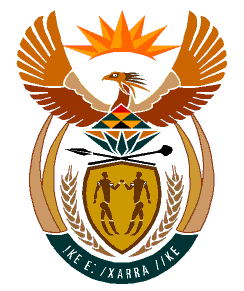 MINISTRY:HUMAN SETTLEMENTS, WATER AND SANITATIONREPUBLIC OF SOUTH AFRICANATIONAL ASSEMBLYQUESTION FOR WRITTEN REPLYQUESTION NO.: 1118DATE OF PUBLICATION: 11 OCTOBER 2019Mr H S Gumbi (DA) to ask the Minister of Human Settlements, Water and Sanitation:(1)	With reference to the Inanda, Ntuzuma and KwaMashu areas in eThekwini, KwaZulu-Natal, what total number of (a) government-sponsored houses have been built and (b) title deeds for houses have been given to residents in each of the above areas since 2014;(2)	what total number of (a) houses were built and/or given to persons with disabilities in each year since 2014 and (b) title deeds were given to persons living with disabilities;(3)	what total number of (a) houses were built for child-headed households and (b) title deeds were given to child-headed households?					        NW2277EREPLY:(1)(a)&(b)	A summary of the houses built and title deeds issued is as follows:(2)(a)&(b) 	The National Department of Human Settlements has  developed  a  "Policy Prescript For The Allocation Of Housing Opportunities Created Through The National Housing Programme" which, amongst others, advocates for the prioritization of persons with disabilities and child-headed households.Moreover, the number of houses and title deeds that are issued to persons with disabilities are dependent on the number of applications that are received in all areas.No houses were handed over to persons with disabilities between 2014 and 2017. In 2018, five (5) housing subsidy applications were approved in Inanda for beneficiaries who have disabilities or are wheelchair-bound.3 (a) & (b) 	The National Housing Code stipulates that in a case of a child-headed household the relevant Provincial Department of Human Settlements must contact the Department of Social Development and determine if a guardian has been appointed in relation to the child-headed household. Upon obtaining confirmation from the Department of Social Development, the subsidy details of the child-headed household will be registered in the name of the guardian. The title deed will also be registered in the name of the guardian until such time that one of the children linked to the household turns eighteen years of age. The relevant Provincial Department of Human Settlements will be responsible for the deregistration of the title deed from the name of the guardian and thereafter register the title deed afresh in the name of the child who has acquired the age of eighteen years.The information at the disposal of the Department, namely the Housing Subsidy System, does not include child-headed households as Provinces are the custodians of this information.AreasHouses builtTitle Deeds issuedInanda1 58359Ntuzuma1 2741 037KwaMashu66TOTAL2 8631102